ВСЕРОССИЙСКАЯ ОЛИМПИАДА ШКОЛЬНИКОВОСНОВЫ БЕЗОПАСНОСТИ ЖИЗНЕДЕЯТЕЛЬНОСТИШКОЛЬНЫЙ ЭТАП2022-2023 УЧЕБНЫЙ ГОДЗАДАНИЯ ДЛЯ 9  КЛАССАУважаемый участник!При выполнении заданий Вам предстоит выполнить определённую работу, которую лучше организовывать следующим образом: – внимательно прочитайте задание; – если Вы отвечаете на теоретический вопрос или решаете ситуационную задачу, обдумайте и сформулируйте конкретный ответ (ответ должен быть кратким) и его содержание впишите в отведённое поле, запись ведите чётко и разборчиво. – при ответе на тесты определите верный ответ, поставьте крестик напротив соответствующего выбранного Вами ответа. За каждый правильный ответ Вы можете получить определённое членами жюри количество баллов, но не выше указанной максимальной оценки. Сумма набранных баллов за все решённые вопросы в двух форматах – итог Вашей работы. Максимальное количество баллов – 100. Задания считаются выполненными, если Вы вовремя сдали их членам жюри. Максимальное время выполнения заданий – 45 минут.Желаем успеха!Задание 3. Для предупреждения людей о существующей опасности применяются условные обозначения. Знание условных обозначений помогает людям сохранить жизнь и здоровье.  Укажите стрелками соответствие между знаками и их названиями. (Максимальное количество баллов - 12)                                                                              Взрывоопасно!  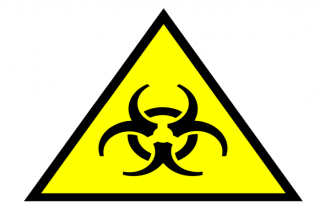                                                                       Осторожно! Биологическая опасность 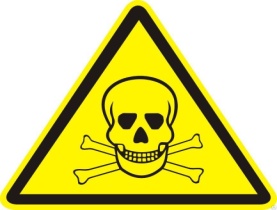 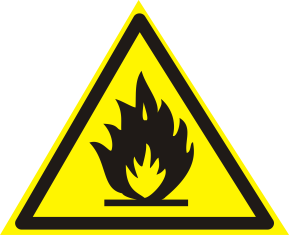                                                                                                          Опасно!  Ядовитые вещества!                                                                        Опасность поражения электрическим током 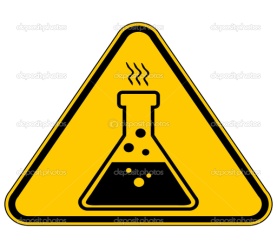                                                                    Пожароопасно! Легковоспламеняющиеся вещества!   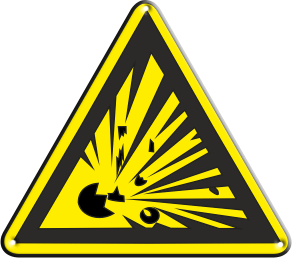                                                                  Опасно! Радиоактивные вещества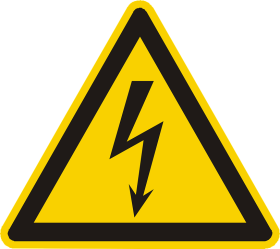                                                                                                                       или ионизирующее излучение Задание 4.  Знание и правильное действие по сигналу регулировщика позволяет предотвратить ДТП. Напишите значение сигналов регулировщика для пешеходов  (Максимальное количество баллов - 7)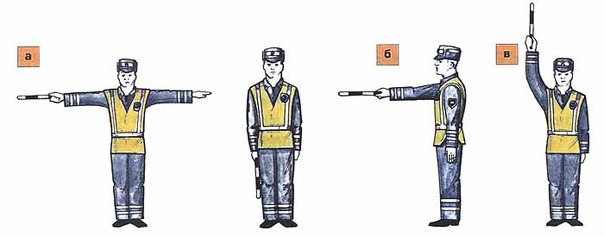 Задание 5.  Вы получили сообщение по средствам массовой информации об урагане и угрозе возникновения смерча. Какими будут ваши действия по обеспечению личной безопасности? (Максимальное количество – 4 балла) 3.1. При нахождении в наземном городском транспорте или автомобиле. 3.2. При следовании на шоссе в транспорте.  Задание 6.  Зимой два потерявшихся в лесу туриста были обнаружены вблизи населённого пункта.  Проанализируйте признаки и определите, какие виды поражений получены каждым из пострадавших. (Максимальное количество баллов - 17) Определите виды поражений, полученных пострадавшими.Задание 1 (за каждый верный ответ 2 балла. Всего 20)Определите один правильный ответЗадание 1 (за каждый верный ответ 2 балла. Всего 20)Определите один правильный ответответ1Какое действие следует предпринять в первые минуты после ожога негашеной известью для удаления её с кожи?  а. промыть поражённый участок водойб. промыть поражённый участок раствором содыв. обработать поражённый участок маслом   2Какое первоочередное действие необходимо предпринять при оказании помощи пострадавшему от электрического тока?  а. следует оттащить пострадавшего от источника токаб. следует отключить источник тока, соблюдая меры личной безопасностив. следует вызвать скорую помощь, а затем оттаскивать пострадавшего от источника тока  3Как при устройстве навеса или шалаша следует накрывать крышу?  а. снизу - вверхб. справа - налевов. сверху – вниз   4Какая повязка накладывается при повреждении лба?  а. шапочкаб. спиральнаяв. пращевидная   55. Какую цель преследует проведение йодной профилактики при радиационной аварии?   а. не допустить внутреннего облученияб. не допустить возникновения лучевой болезнив. не допустить поражения щитовидной железы  6Интенсивность и сила землетрясения оценивается в баллах по шкале Меркалли. Сколько делений имеет данная шкала?  а. 12б. 9в. 14  7 В каком порядке размещены цвета на полосах Государственного флага Российской Федерации?  а. верхняя – белая, средняя – синяя, нижняя – красная  б. верхняя – синяя, средняя – белая, нижняя – краснаяв. верхняя – красная, средняя – синяя, нижняя – белая  8С учётом какого из перечисленных факторов размещают биологически опасные объекты на конкретной местности?  а. расстояния до водоёмовб. розы ветровв. особенностей местности  9Какая из перечисленных организаций была создана первоначально?  а. РСЧСб. МПВОв. МЧС  10Когда вводится режим ЧС в пределах конкретной территории?   а. при возникновении и ликвидации ЧСб. при угрозе возникновения ЧСв. при устранении последствий ЧС  Задание 2 (за каждый верный ответ 2 балла. Всего 40)Определите все правильные ответыЗадание 2 (за каждый верный ответ 2 балла. Всего 40)Определите все правильные ответы11Что из перечисленного является признаком мошенничества в интернете?  а. просьба ввода персональной информацииб. просьба отправки СМСв. просьба дать оценку чему-либог. просьба перейти по ссылке  12Вы приняли по телефону сообщение, содержащее угрозу террористического характера. Какие из перечисленных Ваших действий могут помочь правоохранительным органам?а. предупредить об угрозе друзейб. сообщить о разговоре родителям по возвращении их с работыв. запомнить точное время разговораг. запомнить темп речи говорящего  13Какие из перечисленных правил необходимо выполнять в случае нахождения в очаге инфекции?  а. носить ватно-марлевую повязкуб. избегать скопления людейв. входить в здание после проверкиг. определить безопасные места в квартире   14Какие из перечисленных правил необходимо выполнять в случае возникновения рядом с Вами перестрелки?  а. бежать от места перестрелкиб. отойти от окон и т. п. в. найти укрытие  г. наблюдать за перестрелкой   15Какие из перечисленных действий допустимы при оказании первой помощи в случае открытого перелома?  а. совместить концы сломанных костей  б. убрать осколки костейв. наложить тугую повязкуг.  наложить стерильную повязкуд. осуществить иммобилизацию конечности   16Какие существуют варианты эвакуационных мероприятий в зависимости от охвата ими населения?  а. общая эвакуацияб. экстренная эвакуацияв. временная эвакуацияг. частичная эвакуация  17Что из перечисленного ниже относится к внешним угрозам национальной безопасности России?  а. наращивание группировок войск вблизи границ РФб. вмешательство во внутренние дела РФ со стороны иностранных государствв. насильственное изменение конституционного строя РФг. деятельность международных террористических организаций   18Что из перечисленного ниже является национальными интересами России во внутриполитической сфере?  а. поддержание высокого уровня жизниб. развитие взаимовыгодных отношений с другими странамив. стабильность конституционного строяг. обеспечение национального согласия   19Как ведут себя присутствующие люди при официальном исполнении Государственного гимна Российской Федерации, сопровождающемся поднятием Государственного флага Российской Федерации, в соответствии с Законом «О Государственном гимне Российской Федерации»?  а. прикладывают руку к сердцуб. встаютв. поворачиваются лицом к флагуг. поворачиваются лицом в сторону звучания гимна   20Какие из перечисленных мероприятий направлены на предупреждение и снижение риска ЧС?  а. мониторинг обстановкиб. эвакуация населенияв. ликвидация ЧСг. прогнозирование ЧС  1Со стороны левого и правого бока разрешено движение безрельсовым транспортным средствам прямо и направо, пешеходам разрешено переходить проезжую часть.  2Движение всех транспортных средств и пешеходов запрещено во всех направлениях.  3Со стороны левого бока разрешено движение безрельсовым транспортным средствам во всех направлениях.4Со стороны груди и спины движение всех транспортных средств и пешеходов запрещено. 5Со стороны груди всем транспортным средствам разрешено движение только направо.6Со стороны правого бока и спины движение всех транспортных средств запрещено.   7Пешеходам разрешено переходить проезжую часть за спиной регулировщика.1.Определите виды поражений, полученных пострадавшими.1.Определите виды поражений, полученных пострадавшими.Первый пострадавшийВторой пострадавшийозноб, мышечная дрожь, бред, галлюцинации, посинение губ, низкая температура тела.потеря чувствительности, нет пульса на лодыжках, бледная и твёрдая кожа, «деревянный» звук при   простукивании пальцами.Ответ________________Ответ________________2.Напишите основные правила оказания первой помощи.2.Напишите основные правила оказания первой помощи.